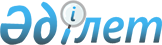 Об установлении квоты рабочих мест для лиц, состоящих на учете службы
пробации уголовно-исполнительной инспекции, а также лиц, освобожденных из мест лишения свободы и для несовершеннолетних выпускников интернатных организацийПостановление акимата Уйгурского района Алматинской области от 21 января 2013 года N 01-01, зарегистрировано Департаментом юстиции Алматинской области 19 февраля 2013 года N 2304      Примечание РЦПИ:

      В тексте сохранена авторская орфография и пунктуация.



      В соответствии с пунктом 2 статьи 31 Закона Республики Казахстан от 23 января 2001 года "О местном государственном управлении и самоуправлении в Республике Казахстан" и подпунктами 5-5), 5-6) статьи 7 Закона Республики Казахстан от 23 января 2001 года "О занятости населения", в целях социальной защиты лиц, состоящих на учете службы пробации уголовно-исполнительной инспекции, а так же лиц, освобожденных из мест лишения свободы и для несовершеннолетних выпускников интернатных организаций для обеспечения их занятости, акимат Уйгурского района ПОСТАНОВЛЯЕТ:



      1. Установить квоту рабочих мест для лиц, состоящих на учете службы пробации уголовно-исполнительной инспекции, а также лиц, освобожденных из мест лишения свободы и для несовершеннолетних выпускников интернатных организаций в учреждениях и предприятиях Уйгурского района независимо от форм собственности, в размере трех процентов от общей численности рабочих мест.



      2. Контроль за исполнением настоящего постановления возложить на курирующего (вопросы социальной сферы) заместителя акима района.



      3. Настоящее постановление вступает в силу со дня государственной регистрации в органах юстиции и вводится в действие по истечении десяти календарных дней после дня его первого официального опубликования.      Аким района                                К.Омаров      СОГЛАСОВАНО:      Начальник государственного

      учреждения "Отдел занятости

      и социальных программ

      Уйгурского района"                         Т.Турдыбакиев

      21 января 2013 год
					© 2012. РГП на ПХВ «Институт законодательства и правовой информации Республики Казахстан» Министерства юстиции Республики Казахстан
				